Государственное учреждение - Отделение Пенсионного фонда Российской Федерации 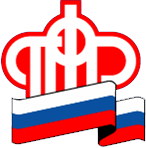 по Калининградской областиПенсионный фонд упростил назначение и продление выплат в условиях эпидемииКалининград, 27 апреля 2020 года. В связи с действующими ограничениями из-за сложившейся эпидемической обстановки Пенсионный фонд России упростил назначение ряда пенсий и пособий и продлевает в проактивном режиме выплаты без участия граждан. Также следует отметить, что специалисты Пенсионного фонда никогда не запрашивают номер банковской карты или ее ПИН-код, а также пароль доступа к личному кабинету. Если по телефону просят предоставить такую информацию, скорее всего, человек имеет дело с мошенниками. Пенсионный фонд настоятельно рекомендует не доверять сомнительным звонкам или письмам и при подозрении на мошенничество незамедлительно прекратить дальнейшее общение.Дистанционное назначение пенсии через личный кабинетБольшинство пенсий сегодня оформляется по электронным заявлениям, которые подаются через личный кабинет на сайте Пенсионного фонда и портале «Госуслуги». Доля таких обращений в настоящее время более 70%. По большинству из них пенсия с согласия человека назначается полностью дистанционно на основе данных, которые переданы работодателями в информационную систему Пенсионного фонда.Наполнение лицевых счетов предпенсионеров сведениями о стаже и заработной плате, данными о нестраховых периодах, которые также учитываются при назначении пенсии, обеспечивается за счет заблаговременной работы территориальных органов Пенсионного фонда. Благодаря этому большинство пенсий в период с 1 апреля по 30 июня назначается удаленно и не требует личного визита в клиентскую службу ПФР.Дистанционное назначение пенсии по телефонуЕсли у человека нет возможности подать электронное заявление о назначении пенсии, территориальные органы ПФР при наличии возможности связываются с ним по телефону и получают согласие на оформление пенсии, что отражается в специальном акте. На основе этого документа формируется заявление о назначении пенсии и запускаются дальнейшие процессы по ее оформлению.Назначение и продление пенсии инвалидамВсе виды пенсий людям с инвалидностью и некоторые социальные выплаты назначаются Пенсионным фондом по данным Федерального реестра инвалидов. При обращении в ПФР инвалиду достаточно подать только заявление, все остальные сведения Фонд получает из реестра. При этом инвалид может направить электронное заявление и таким образом полностью дистанционно оформить выплату, не обращаясь за ней лично.Помимо этого, с 1 марта до 1 октября 2020 года действует временный порядок определения инвалидности, согласно которому вся процедура происходит исключительно на основе документов медицинских учреждений, без посещения инвалидом бюро медико-социальной экспертизы.Продление инвалидности также осуществляется заочно. При наступлении даты, до которой была установлена инвалидность по итогам освидетельствования, ее срок автоматически продлевается на полгода, как и право на пенсию и другие выплаты.Продление выплаты пенсии по потере кормильца и выплат на иждивенцаПолучателям пенсии по потере кормильца, которым исполнилось 18 лет, в ближайшие месяцы не нужно обращаться в Пенсионный фонд, чтобы подтвердить факт обучения и продлить выплату пенсии. До 1 июля 2020 года специалисты фонда уточнят у получателя продолжение обучения по телефону.При этом территориальные органы ПФР принимают решение о продлении выплаты пенсии учащимся, в том числе на основе данных, поступающих из учебных заведений, и сведений работодателей о трудовой деятельности.В таком же порядке продлеваются выплаты на иждивенца при достижении 18 лет.Продление выплаты пенсии по доверенностиПо закону пенсионер, оформивший свою пенсию по доверенности на другого человека, должен раз в год лично прийти в клиентскую службу Пенсионного фонда или доставочную организацию, чтобы подтвердить получение пенсии. До июля 2020 года данный порядок приостановлен, и факт получения пенсии подразумевается по умолчанию, благодаря этому выплата по доверенности продолжается даже по истечении годового периода.Продление выплат пенсионерам без пропискиПолучатели социальных пенсий, у которых нет сведений в документе о постоянном месте жительства в России, подают в Пенсионный фонд личное заявление, подтверждающее фактическое место жительства. После назначения пенсии такое заявление необходимо представлять раз в год, чтобы не потерять право на выплату. До июля порядок подтверждения места жительства приостановлен, поэтому пенсионерам не нужно подавать заявление в ПФР, чтобы продолжать получать социальную пенсию.Продление выплаты пенсии за границуРоссийские пенсионеры, уехавшие жить за границу, обязаны раз в год документально подтверждать получение пенсии. Чтобы упростить эту процедуру в условиях действующих ограничений, с марта до июля пенсионерам не нужно направлять такие уведомления в Россию для продления выплаты пенсии и других пособий. Это будет сделано по умолчанию в соответствии с  вступившим в силу постановлением Правительства РФ. Положения документа распространяются на пенсионеров, у которых срок действия документов, необходимых для продолжения выплат, истекает с 1 марта по 31 мая включительно.Продление ежемесячной выплаты из материнского капиталаСемьям, получающим ежемесячную выплату из материнского капитала, в ближайшие месяцы также не нужно обращаться в Пенсионный фонд, чтобы подтвердить доходы и, соответственно, право на эту меру поддержки. В случае если период выплаты истекает до 1 октября, то предоставление средств продляется автоматически.По всем возникающим вопросам специалисты Управлений ПФР в Калининградской области проконсультируют по телефонам горячих линий:Управление ПФР в г. Калининграде – 8(4012) 60-51-61;
Управление ПФР в г. Советске – 8(40161) 4-03-11;
Управление ПФР в Черняховском районе – 8(40141) 3-56-62;
Управление ПФР в Светлогорском районе – 8(4012) 74-30-38;
Управление ПФР в Гвардейском районе – 8(40159) 3-21-31.Время работы: понедельник-четверг с 08:00 до 17:00, пятница с 08:00 до 15:30.